ESCOLA _________________________________DATA:_____/_____/_____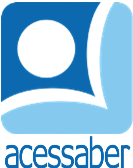 PROF:_______________________________________TURMA:___________NOME:________________________________________________________SITUAÇÕES PROBLEMA DE MATEMÁTICAEM UMA CAIXA, HÁ 3 FILEIRAS COM 6 CHOCOLATES EM CADA. QUANTOS CHOCOLATES HÁ NA CAIXA?R. EM UM PACOTE, HÁ 8 PÃES. SE VOCÊ COMPRAR 4 PACOTES, QUANTOS PÃES TERÁ?R. VITÓRIA LÊ 3 LIVROS POR SEMANA, QUANTOS LIVROS ELA LERÁ EM 5 SEMANAS?RA FLORISTA FAZ UM BUQUÊ COM  7 ROSAS. SE MARCELA COMPRAR 3 BUQUÊS, QUANTAS ROSAS COMPRARÁ NO TOTAL? R. UMA CAIXA  VEM COM 6 CANETINHAS. SE KELLY COMPRAR 2 CAIXAS, QUANTAS CANETINHAS ELA TERÁ NO TOTAL? R: 